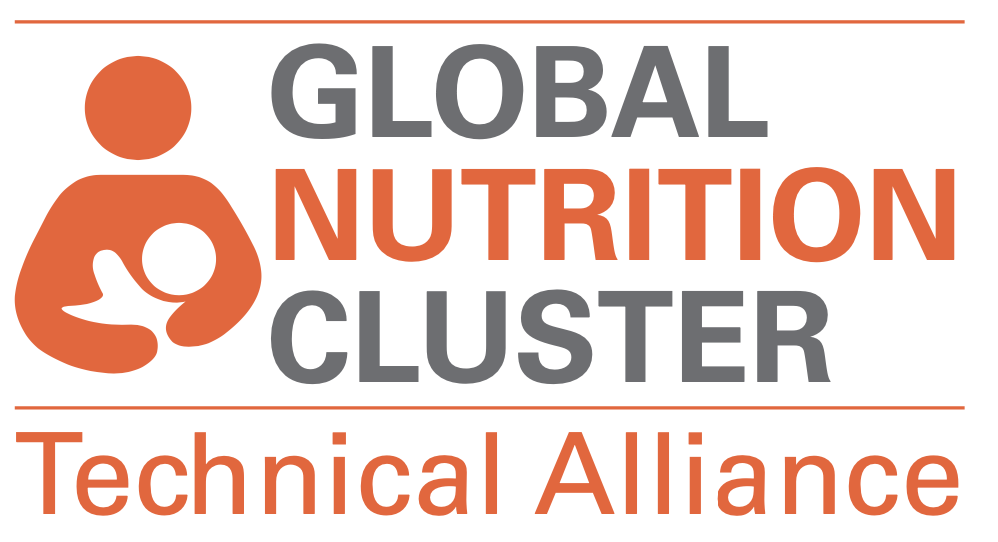 Global Nutrition Cluster Technical AllianceTerms of Reference (ToR)Remote Support1. BACKGROUND Provide a contextual and humanitarian analysis of the crisis. Explain the current situation relevant to the crisis with details on how this situation developed and extent of expected deterioration. Provide any cultural, demographic or infrastructure details pertinent in understanding the complexity of the situation. Elaborate the ongoing intervention by your organization and explain how it fits within the response. Include any assessments done or key reference documents. 2. PURPOSE Briefly explain what purpose the Technical Advisor will fulfill. What would be the general goal of the Technical Advisor personnel? What role is the Technical Advisor expected to perform? The purpose represents the impact you are seeking to achieve through the Technical Advisor personnel. The purpose should be tailored for each remote support and context of intervention.The SBC Advisor will be responsible for strengthening nutrition response through the provision of senior leadership, technical support and capacity building for social and behaviour change approaches (including formative research, strategy development and coordination support) during remote support to governments, nutrition clusters, the Global Nutrition Cluster (GNC) and / or local and international non-governmental organizations.  3. SCOPE OF DUTIES AND RESPONSIBILITIES: Technical Adviser Enlist and specify all tasks that the Technical Advisor is expected to perform.Providing technical advice and operational support on SBC for ongoing/new programs on Infant and Young Child Feeding (IYCF), health, hygiene and nutrition.Conducting desk review and remote training staff on qualitative research to understand the social norms, barriers and enablers for behavior change. Thereafter, mentoring staff and stakeholders on the use of findings to develop an SBC strategy.Mapping, identifying and supporting in adaptation/contextualization of existing SBC tools and materials. Conducting virtual stakeholder consultations to develop an evidence-based SBC strategy/action plan.Provide remote support to local teams to develop effective communication materials (audio, audio-visual, print, online tools etc.) and guidance on pre-testing the materials.Assess capacity building needs across partners and develop a plan for meeting these needs. Develop communication tools, facilitator manuals and job aids that foster organisational capacity in SBC in coherence with existing national protocols and guidelines.  Reviewing/developing the organization/project’s Risk Communication and Community Engagement (RCCE) strategy in the context of COVID-19. Providing guidance on how to adapt RCCE to local contexts and adapt communication and community engagement activities in the COVID-19 context, using a variety of media and channels.Providing remote support to field teams to develop interactive initiatives strategically linked for better results. These could include the following: production of radio talk-shows or drama series, using two-way communication, creating engaging digital and social media tools (e.g. shooting and editing videos community volunteer training, quickly creating audio-visuals/posts using photos from field activities, etc). providing online support for the field teams to use storytelling, creating stories based on formative research findings, to engage people on radio, social media and during community activities.Supporting project teams in adaptation of IYCF promotion and SBC activities to COVID-19 context.Conducting remote, interactive Training of Trainers (ToTs) and orientations sessions on SBC/RCCE concepts and methods.Supporting in documentation of adaptations and lessons learned during COVID-19 pandemic.Designing M&E tools and indicators and support in evaluating SBC interventions.Support coordination for SBC through either establishing and leading or providing substantial support to in-country partners, Nutrition and WaSH clusters, or SBC technical working groups. 4. EXPECTED TIMELINE Please detail a work plan/timeline based on the activities outlined above in the below table. Time and scheduling permitting the Technical Adviser may also be requested to XXXXX.A Detailed work plan will be developed once the technical support begins.The ToR and expected deliverables will be assessed on an on-going basis, as the situation remains dynamic and requires a certain degree of flexibility. 5. EXPECTED DELIVERABLES: Technical AdviserProvide a list of expected results from the Technical Advisor’s support by which his/her performance can be evaluated. These results can be in the form of completion reports and task related documents. The expected deliverables enlisted must be tangible and linked to the above scope of duties.A simple work plan for the assignment, including outline of the methodology. Training package including training agenda, presentation slides, handouts and other facilitator and participant materials. Formative research report, including executive summary and assessment tools (questionnaires, data set, etc.).  A detailed SBC final strategy, action plan and activities including milestones and indicators to monitor and evaluate the success of the plan - no longer than XX pages (excluding annexes).  Final RCCE strategy/action plan contextualized for the project area.Documentation report on adaptations during COVID-19 and lessons learned. A brief report outlining activities undertaken during the assignment (no more than XX pages), with few photos. A Power point presentation summarizing the main highlights of the assignment for partners of the sector/nutrition cluster or any relevant stakeholders. 6. SCOPE OF DUTIES AND RESPONSIBILITIES: In-country SupervisorIn-country Supervisor (Name and Organization of Proposed Supervisor)Supervisor and Technical Adviser review ToR on an on-going basis and make any necessary ToR updates and agree on reporting and feedback cycles.Appointment of a focal point person(s) in-country (could be the in-country supervisor) during the whole period of remote support to support the Technical Adviser in delivering his/her assignments.Arrange for focal point person to provide any background and demographic and contextual information relevant to the assessment/survey.As a means to acknowledge the support of the GNC Technical Alliance and its donors, GNC Technical Alliance and donor logos should be included in any or all materials produced by or with the support of the Technical Adviser, unless there are specific security reasons for not doing so. While the Technical Adviser will ensure these are in place and according to requirements, the supervisor should support these efforts.   Towards the end of the assignment, the in-country supervisor will provide an assessment of the Technical Adviser’s work in consultation with the Technical Adviser through the Performance Evaluation Form. This should be completed within 5 days after the end of the remote support.Participate in the post-remote support webinar (if relevant) – a 1½ hour remote session with interested parties globally (GNC, NGOs, UN agencies, donors, others) to foster information sharing, follow up of actions from the remote support and discussion on the situation in the country; this includes presenting one slide on the background situation in the country and the reasons for the initial request as well as participation in the discussion.Complete the user-satisfaction survey and share with relevant stakeholders that were actively involved in the remote support.7. GENERAL TERMS FOR THE REMOTE SUPPORTThe GNC Technical Alliance and implementing agency will hold the possibility to cease technical support if there is not enough support and commitment from the in-country supervisor or agency. In this respect, the responsible agency will have to reimburse all costs related to the support of the Technical Advisor that were covered by GNC Technical Alliance grants.Any intellectual property (IP) developed during the course of this remote support will be jointly owned by both the GNC Technical Alliance and the country and/or organization requesting the remote support. This means that the tools and resources developed can be freely used, shared and distributed without informing the other, including posting it on relevant websites (GNC Technical Alliance, cluster, organizational, etc.). If there is any particular piece of work that cannot be treated in this way and should be entirely owned by the country and/or organization, this should be discussed during the remote support and confirmed in writing (email) to ensure the GNC Technical Alliance does not unintentionally share the specific work.8. BUDGETThis should detail agreements about who will cover costs for the remote support. Costs could be covered by the GNC Technical Alliance, or the requesting agency/country or a mixture of the two (as explained below) and this should be discussed with the TST Coordination. Briefly explain here the financial ability to contribute to remote support costs. Also specify the need for Technical Advisor to prepare/manage any budget in country for activities that they will undertake. Red section is for information purposes and can be deleted. Cost sharing and cost recovery options are possible for the remote support. Countries/organizations should contribute to costs when they can, but this should not be an impediment to support. Countries that cannot afford to contribute can potentially access support with the costs covered by the GNC Technical Alliance grants.Cost sharing and cost recovery arrangements will be on a case-by-case basis for each remote support, with a cost estimate provided shortly after contacting the TST Coordination. Depending on the resources that a country/organization has available, the below tiered system will guide cost sharing and cost recovery:One of the following arrangements will be used according to discussions with the TST Coordination. Cost-sharing arrangement: The GNC Technical Alliance and (organization) have divided the costs between them. The total fee for the remote support is estimated at $xx,xxx to accomplish the goals and activities for this technical support. The GNC Technical Alliance will contribute $xx,xxx to cover the costs related to (staff salary/fees, program support costs) and (organization) will contribute $xx,xxx related to (staff salary/fees, program support costs). However, this fee does not include any costs related to the activities related to the technical support, such as training, workshops or assessments, and these costs will also be covered by partners in country. The costs covered by (organization) are payable 50% in advance and 50% within 30 days of submission of the final report and an invoice. Costs to be covered by (organization): All costs for this remote support will be covered at Tier (2 or 3) by (organization), with a total estimated cost of $xx,xxx. This fee includes all staff salary/fees and program support costs. However, this fee does not include any costs related to the activities to be undertaken by the Technical Adviser, such as training, workshops or assessments, and these costs will also be covered by partners in country. The costs covered by (organization) are payable 50% in advance and 50% within 30 days of submission of the final report and an invoice.Costs to be covered by GNC Technical Alliance grants: All costs for this remote support will be covered by the GNC Technical Alliance grants, with a total estimated cost of $xx,xxx. This fee includes all staff salary/fees and program support costs. However, this fee does not include any costs related to the activities to be undertaken by the Technical Adviser, such as training, workshops or assessments, and these costs will also be covered by partners in country.All expenditures must be reasonable, allocable and allowable subject to the U.S. Government's definition of ''reasonable, allocable and allowable'' as detailed in the Office of Management and Budget (OMB) Circular 2 CFR 200 Part E-Cost Principles. In the event that the host agency facilitates payments that will be covered by GNC Technical Alliance resources, upon submission of an Invoice and all supporting documents (receipts), XXXX (the Adviser’s contracting agency) shall process payment in order to reimburse XXX for incurred cost. All invoices must be submitted within 30 days of completion of the remote support. Payment of the invoice will be within net 30 from date of the receipt and XXX reserves the right to withhold payment for invoices that are 60 days past the completion of the remote support.9. QUALIFICATIONS AND COMPETENCIES Provide required and desirable qualifications and competencies in the Technical Advisor needed. Cover all aspects of experience, education, skills, language etc.Required: Masters degree in Nutrition or Public Health, social sciences, communication or equivalent  Substantial experience and a track record of success in delivering high quality SBC programming or related field (health, WASH, agriculture, Food security and Livelihoods and social protection)Demonstrated experience in designing and leading SBC assessments and Barrier Analysis Demonstrated capacity in delivering high quality training in SBC Proven ability to deliver remote technical support Strong skills in coordination and the ability to work effectively with a range of stakeholders, including nutrition clusters, partners and the Ministry of Health Highly developed writing skills – both at a programmatic level (reports, proposals) and a policy level (policy papers, guidance notes) Strong communications skills (both written and verbal) at a level appropriate for high-level external representation (lobbying, presentations) Ability to analyze diverse information and develop recommendations for an appropriate response to emergencies Masters degree in Nutrition or Public Health or equivalent Desirable: Practical experience of the cluster approach at country and global level. Working knowledge of French, Spanish and / or Arabic. 10. ACCEPTANCE AND AGREEMENTThis section should be completed by organizational signatories to acknowledge understanding of the contents of the agreement and acceptance of the conditions included within it. Depending on the situation, the implementing and funding organisation could be the same.The following organizations agree on the contents and conditions of this ToR, as witnessed by the below official signatories for each organization, effective as of the day, month and year when both parties have signed this document. Post TitleSBC AdviserSupervisorLocation supportedStart date for remote technical supportEnd date for remote technical supportNumber of working daysThis can be less than the period of supportDescription of activitiesNumber of working days Briefing sessions and review of key documentsReview of existing tools and documents for SBC programs implementationDevelop summary of desk review and method for formative researchValidation of the tools/method with focal persons for the assignmentOnline training for on SBC concept and  formative researchReview and analysis of formative research finding, and design of SBC/RCCE strategyValidation of report produce (ex. formative research and strategy document) Online training on the guidance/strategy document produced ……Total: XXXTierFinancial contribution of the country/organization(s)Tier 0No contributionTier 1Only adviser salary/feesTier 2adviser salary/fees plus program support costs[requesting organisation][implementing organisation]By:By:Title:Title:Signature:Signature:Date:Date:[funding organisation]By:Title:Signature:Date: